Year 3 – Spring 2 - Our Wonderful Country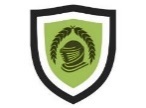 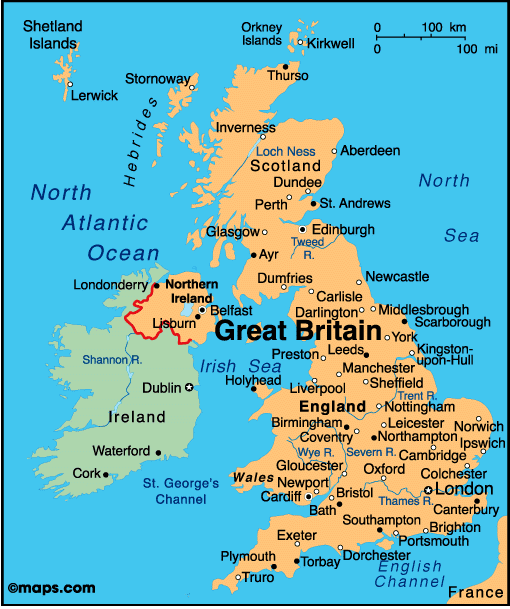 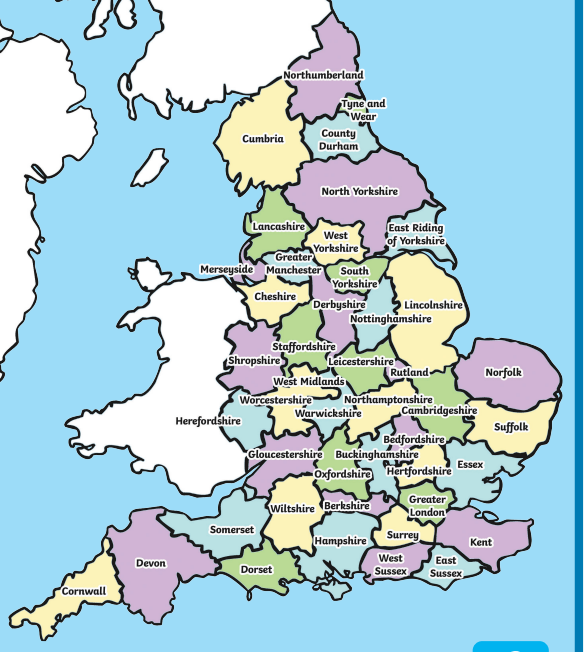 Key FactsWithin England, there are 48 counties England's biggest city is the capital, London. It is the biggest city in Europe by population, with over 9 million people living there.The population of England is, as of 2019, just over 55 million.The longest river found entirely in England is the River Thames.The highest mountain in England is Scafell Pike.The largest lake in England is named Windermere.Key VocabularyKey VocabularyKey VocabularyKey VocabularyUrbanCharacteristics of a town or city.County A geographic region of a country.RuralCharacteristics of the countryside.RegionAn area of a country having definable characteristics but not always a fixed boundary.LocalRelating to your particular areaVariationA change or slight difference in characteristics.Human geographyHow human activity is affected by or affects a place.PopulationPeople who live in a particular place.Physical geographyNatural features of a place.